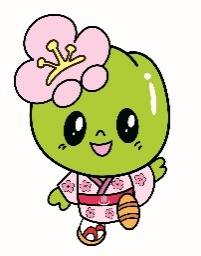 ①　現在、ペットの同伴は可能ですか？A． はい　　　　　　　　　　B．　いいえ　（④にお進みください）②　同伴可能な愛護動物を選んでください　（複数選択可）③　ペット同伴の際にルールはありますか？ 【ペット同伴可能店は最後の質問です】④　今後、ペット同伴可能店にする予定はありますか？　　A．　ある　　　（予定月： 令和　　年　　　月頃）B．　改修費用の補助があればしたい　　　　　　参考：安中市店舗等改装等工事補助金（商工課）Ｃ.　迷っている　（理由をご教示ください：　　　　　　　　　　　　　　　　　　　　　　　　　　　　　　　　　　　　　　　　　　　　　　　　　　　　　　　　　　　　　　　　　　　　　　　　　　　　　　　　　　　　　　　　　　　　　　　　　　　　　）Ｄ．　ない　　A．　犬　　　　　　　　　　B．　猫　　　　　　　　C．その他（　　　　　　　　　　　　　　　　）A．　ある　　（ルールをご教示ください：　　　　　　　　　　　　　　　　　　　　　　　　　　　　　　　　　　　　　）B．　なし